История моего посёлка    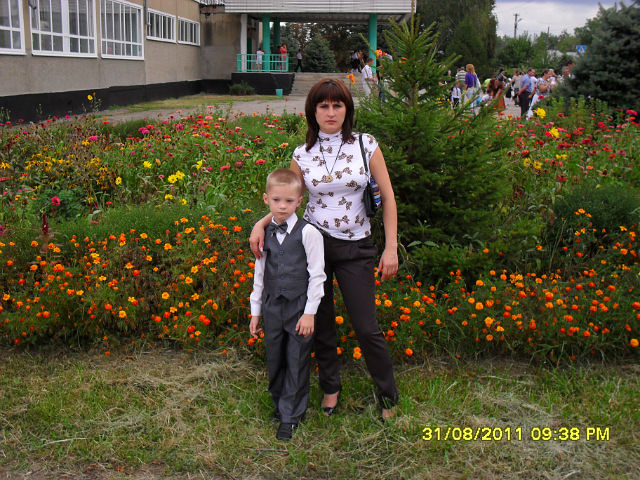       «На просторе между речек     Горных Ходзем и Лабой –      С суетой людской извечной     Проживает Мостовской.» Проект подготовил: Ученик 1 Б класса  МБОУ СОШ №28Матюшенко Александр Руководитель: Учитель МБОУ СОШ №28Малюкова В.Н.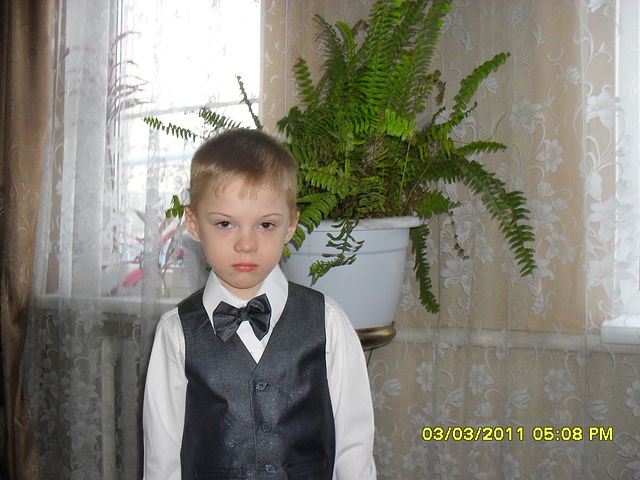 Я - Матюшенко Александр, ученик 1«Б» класса.Люблю читать, наблюдать за всем интересным, необычным.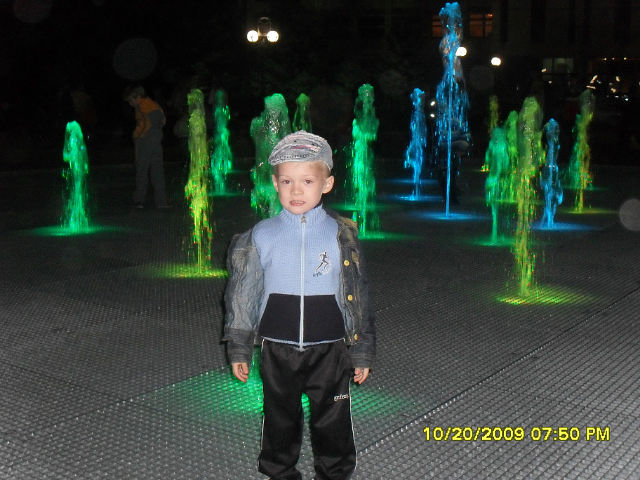 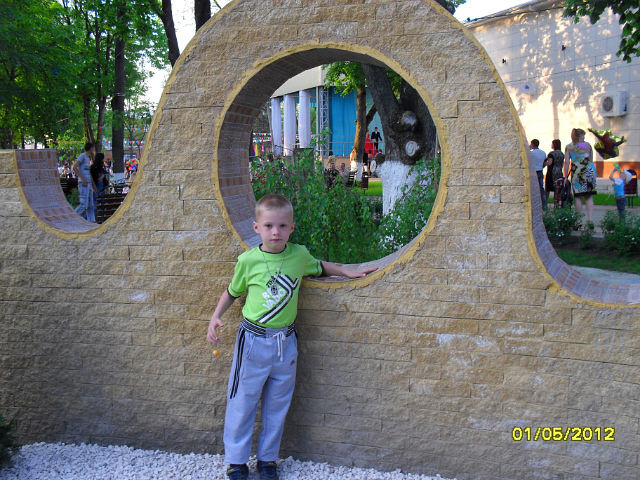  Я живу в очень красивом поселке.